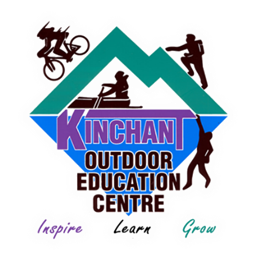 Kinchant Dam Outdoor Education Centre Kinchant Dam Outdoor Education Centre Kinchant Dam Outdoor Education Centre Kinchant Dam Outdoor Education Centre   Activity Overview Years 3-6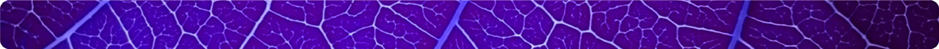   Activity Overview Years 3-6  Activity Overview Years 3-6  Activity Overview Years 3-6  Activity Overview Years 3-6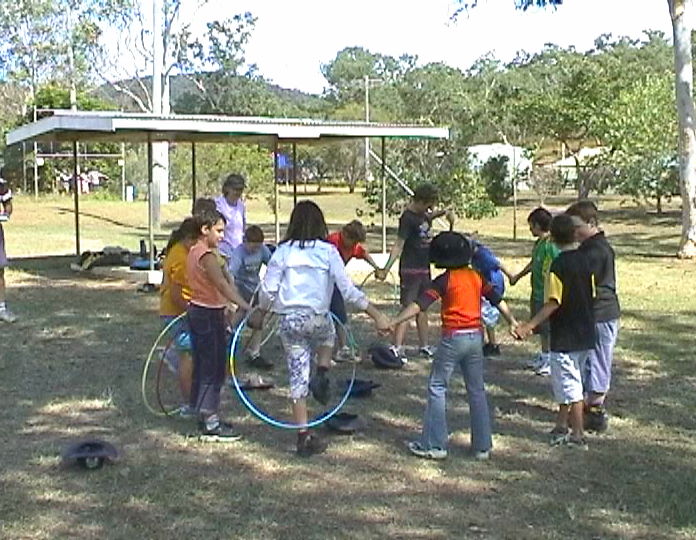 Activity Objective (Aim):  Students will participate in adventure games to strengthen their understanding of the core focus objectives that align with the school’s chosen program.Program Core Focus ObjectivesActivity Objective (Aim):  Students will participate in adventure games to strengthen their understanding of the core focus objectives that align with the school’s chosen program.Program Core Focus ObjectivesActivity Objective (Aim):  Students will participate in adventure games to strengthen their understanding of the core focus objectives that align with the school’s chosen program.Program Core Focus ObjectivesActivity Objective (Aim):  Students will participate in adventure games to strengthen their understanding of the core focus objectives that align with the school’s chosen program.Program Core Focus ObjectivesActivity Objective (Aim):  Students will participate in adventure games to strengthen their understanding of the core focus objectives that align with the school’s chosen program.Program Core Focus ObjectivesTeam WorkCooperationNegotiatingDecision MakingParticipationTeam Roles and ResponsibilitiesGoal SettingReflectingRespectAccepting DiversityCommunicationActive ListeningSpeaking ClearlyTeam WorkCooperationNegotiatingDecision MakingParticipationTeam Roles and ResponsibilitiesGoal SettingReflectingRespectAccepting DiversityCommunicationActive ListeningSpeaking ClearlyTeam WorkCooperationNegotiatingDecision MakingParticipationTeam Roles and ResponsibilitiesGoal SettingReflectingRespectAccepting DiversityCommunicationActive ListeningSpeaking ClearlyResilienceSelf ControlAvoid FrustrationControl their emotions appropriatelyPut off small short term gains to achieve greater long term goals OptimismLook at the bright sideHave a positive outlook Have a sense of self-belief and remind themselves of the things they can do Adaptable Think aheadDon’t blame othersSeek opportunities from failurePerseverance Give new tasks a go Overcome obstacles ResilienceSelf ControlAvoid FrustrationControl their emotions appropriatelyPut off small short term gains to achieve greater long term goals OptimismLook at the bright sideHave a positive outlook Have a sense of self-belief and remind themselves of the things they can do Adaptable Think aheadDon’t blame othersSeek opportunities from failurePerseverance Give new tasks a go Overcome obstacles Evidence of Learning:Evidence of Learning:Evidence of Learning:Evidence of Learning:Evidence of Learning:Team WorkStudents canAnalyse the problemPlan a solutionImplement solutions Negotiate their personal limitsMake informed personal decisionsReflect on their personal experienceSet roles and responsibilities within their teamSet goals to achieve greater personal targetsKnow their roles and responsibilities within the teamBuild trust amongst their group to ensure both physical and emotional safetyAccept that different group members have different limitationsDemonstrate purposeful listeningCommunicate effectively with team membersTeam WorkStudents canAnalyse the problemPlan a solutionImplement solutions Negotiate their personal limitsMake informed personal decisionsReflect on their personal experienceSet roles and responsibilities within their teamSet goals to achieve greater personal targetsKnow their roles and responsibilities within the teamBuild trust amongst their group to ensure both physical and emotional safetyAccept that different group members have different limitationsDemonstrate purposeful listeningCommunicate effectively with team membersTeam WorkStudents canAnalyse the problemPlan a solutionImplement solutions Negotiate their personal limitsMake informed personal decisionsReflect on their personal experienceSet roles and responsibilities within their teamSet goals to achieve greater personal targetsKnow their roles and responsibilities within the teamBuild trust amongst their group to ensure both physical and emotional safetyAccept that different group members have different limitationsDemonstrate purposeful listeningCommunicate effectively with team membersResilienceStudents canIdentify situations that lead to stress Identify appropriate strategies to manage stress and regulate behaviourImplement appropriate strategies to manage stress and moderate emotions Understand the difference between appropriate and inappropriate emotions Understand the impact of their emotional responses on others Demonstrate appropriate emotions Identify situations where emotions can negatively impact on your actions Look at situations holistically Identify opportunities for goal settingUnderstand possible outcomesIdentify personal strengths and challenges Make realistic assessments of personal strengths and abilities Set goals appropriately taking into account timelines, abilities and possible setbacks Reflect on personal strengths and achievements when assessing whether goals were met  Differentiate between long and short term goals Identify benefits of achieving goals Identify the positive in a given situation Perceive negative situations as opportunities  for growthReflect on smaller achievements rather than whether or not overall success was achieved Share achievements with othersUse positive language to describe challengesIdentify their own strengths Seek opportunities to develop strengthsUse positive self-talkSet goals for personal learning Use a growth mindset Use prior knowledge to express possible solutions Determine what they want to plan forIdentify previously learnt skills that could be used to reach a solution Identify and describe factors and strategies that assist in their learning Describe factors that contribute to positive relationshipsIdentify and explain factors that influence effective communication Describe characteristics of cooperative behaviourIdentify evidence of positive behaviour in group activities Assess the extent to which individual roles and responsibilities enhance group cohesion and the achievement of personal and group objectives Assess individual and group decision making processesResilienceStudents canIdentify situations that lead to stress Identify appropriate strategies to manage stress and regulate behaviourImplement appropriate strategies to manage stress and moderate emotions Understand the difference between appropriate and inappropriate emotions Understand the impact of their emotional responses on others Demonstrate appropriate emotions Identify situations where emotions can negatively impact on your actions Look at situations holistically Identify opportunities for goal settingUnderstand possible outcomesIdentify personal strengths and challenges Make realistic assessments of personal strengths and abilities Set goals appropriately taking into account timelines, abilities and possible setbacks Reflect on personal strengths and achievements when assessing whether goals were met  Differentiate between long and short term goals Identify benefits of achieving goals Identify the positive in a given situation Perceive negative situations as opportunities  for growthReflect on smaller achievements rather than whether or not overall success was achieved Share achievements with othersUse positive language to describe challengesIdentify their own strengths Seek opportunities to develop strengthsUse positive self-talkSet goals for personal learning Use a growth mindset Use prior knowledge to express possible solutions Determine what they want to plan forIdentify previously learnt skills that could be used to reach a solution Identify and describe factors and strategies that assist in their learning Describe factors that contribute to positive relationshipsIdentify and explain factors that influence effective communication Describe characteristics of cooperative behaviourIdentify evidence of positive behaviour in group activities Assess the extent to which individual roles and responsibilities enhance group cohesion and the achievement of personal and group objectives Assess individual and group decision making processesCurriculum Links:			 Teamwork and ResilienceCurriculum Links:			 Teamwork and ResilienceCurriculum Links:			 Teamwork and ResilienceCurriculum Links:			 Teamwork and ResilienceCurriculum Links:			 Teamwork and ResilienceHPEHPEDesign and TechnologyDesign and TechnologyMathematicsExplore strategies to manage physical, social and emotional change (ACPPS034)Identify and practise strategies to promote health, safety and wellbeing (ACPPS036)Describe how respect, empathy and valuing diversity can positively influence relationships (ACPPS037)Participate in outdoor games and activities to examine how participation promotes a connection between the community, natural and built environments, and health and wellbeing (ACPPS041)Apply innovative and creative thinking in solving movement challenges (ACPMP049)Apply basic rules and scoring systems, and demonstrate fair play when participating in physical activities (ACPMP050)Examine the benefits of physical activity to health and wellbeing (ACPMP046)Practise and apply movement concepts and strategies with and without equipment (ACPMP045)Adopt inclusive practices when participating in physical activities (ACPMP048)Practise specialised movement skills and apply them in a variety of movement sequences and situations (ACPMP061)Propose and apply movement concepts and strategies with and without equipment (ACPMP063)Participate in physical activities designed to enhance fitness, and discuss the impact regular participation can have on health and wellbeing (ACPMP064)Manipulate and modify elements of effort, space, time, objects and people to perform movement sequences (ACPMP065)Participate positively in groups and teams by encouraging others and negotiating roles and responsibilities (ACPMP067)Demonstrate ethical behaviour and fair play that aligns with rules when participating in a range of physical activities (ACPMP069)Apply critical and creative thinking processes in order to generate and assess solutions to movement challenges (ACPMP068)Practise specialised movement skills and apply them in a variety of movement sequences and situations (ACPMP061)Propose and apply movement concepts and strategies with and without equipment (ACPMP063)Participate in physical activities designed to enhance fitness, and discuss the impact regular participation can have on health and wellbeing (ACPMP064)Manipulate and modify elements of effort, space, time, objects and people to perform movement sequences (ACPMP065)Participate positively in groups and teams by encouraging others and negotiating roles and responsibilities (ACPMP067)Demonstrate ethical behaviour and fair play that aligns with rules when participating in a range of physical activities (ACPMP069)Explore strategies to manage physical, social and emotional change (ACPPS034)Identify and practise strategies to promote health, safety and wellbeing (ACPPS036)Describe how respect, empathy and valuing diversity can positively influence relationships (ACPPS037)Participate in outdoor games and activities to examine how participation promotes a connection between the community, natural and built environments, and health and wellbeing (ACPPS041)Apply innovative and creative thinking in solving movement challenges (ACPMP049)Apply basic rules and scoring systems, and demonstrate fair play when participating in physical activities (ACPMP050)Examine the benefits of physical activity to health and wellbeing (ACPMP046)Practise and apply movement concepts and strategies with and without equipment (ACPMP045)Adopt inclusive practices when participating in physical activities (ACPMP048)Practise specialised movement skills and apply them in a variety of movement sequences and situations (ACPMP061)Propose and apply movement concepts and strategies with and without equipment (ACPMP063)Participate in physical activities designed to enhance fitness, and discuss the impact regular participation can have on health and wellbeing (ACPMP064)Manipulate and modify elements of effort, space, time, objects and people to perform movement sequences (ACPMP065)Participate positively in groups and teams by encouraging others and negotiating roles and responsibilities (ACPMP067)Demonstrate ethical behaviour and fair play that aligns with rules when participating in a range of physical activities (ACPMP069)Apply critical and creative thinking processes in order to generate and assess solutions to movement challenges (ACPMP068)Practise specialised movement skills and apply them in a variety of movement sequences and situations (ACPMP061)Propose and apply movement concepts and strategies with and without equipment (ACPMP063)Participate in physical activities designed to enhance fitness, and discuss the impact regular participation can have on health and wellbeing (ACPMP064)Manipulate and modify elements of effort, space, time, objects and people to perform movement sequences (ACPMP065)Participate positively in groups and teams by encouraging others and negotiating roles and responsibilities (ACPMP067)Demonstrate ethical behaviour and fair play that aligns with rules when participating in a range of physical activities (ACPMP069)Evaluate design ideas, processes and solutions based on criteria for success developed with guidance and including care for the environment (ACTDEP017)Plan a sequence of production steps when making designed solutions individually and collaboratively (ACTDEP018)Negotiate criteria for success that include sustainability to evaluate design ideas, processes and solutions (ACTDEP027)Investigate characteristics and properties of a range of materials, systems, components, tools and equipment and evaluate the impact of their use (ACTDEK023)Select appropriate materials, components, tools, equipment and techniques and apply safe procedures to make designed solutions (ACTDEP026)Evaluate design ideas, processes and solutions based on criteria for success developed with guidance and including care for the environment (ACTDEP017)Plan a sequence of production steps when making designed solutions individually and collaboratively (ACTDEP018)Negotiate criteria for success that include sustainability to evaluate design ideas, processes and solutions (ACTDEP027)Investigate characteristics and properties of a range of materials, systems, components, tools and equipment and evaluate the impact of their use (ACTDEK023)Select appropriate materials, components, tools, equipment and techniques and apply safe procedures to make designed solutions (ACTDEP026)Identify questions or issues for categorical variables. Identify data sources and plan methods of data collection and recording (ACMSP068)Compare and describe two dimensional shapes that result from combining and splitting common shapes, with and without the use of digital technologies (ACMMG088)Describe possible everyday events and order their chances of occurring (ACMSP092)Identify everyday events where one cannot happen if the other happens (ACMSP093)Solve problems involving the comparison of lengths and areas using appropriate units (ACMMG137)Investigate combinations of translations, reflections and rotations, with and without the use of digital technologies (ACMMG142)General CapabilitiesGeneral CapabilitiesGeneral CapabilitiesGeneral CapabilitiesGeneral CapabilitiesPersonal and Social Capability 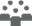 Personal and Social Capability Personal and Social Capability Critical and Creative Thinking 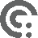 Critical and Creative Thinking Appreciate diverse perspectives Understand relationships Self-managementWork independently and show initiative Develop self-discipline and set goals Become confident, resilient and adaptable Express emotions appropriately Social managementMake decisions Work collaborativelyNegotiate and resolve conflict Understand relationships Self-awarenessRecognise personal qualities and achievements Understand themselves as learners Develop reflective practiceRecognise emotions Social awarenessAppreciate diverse perspectivesUnderstand relationshipsAppreciate diverse perspectivesAppreciate diverse perspectives Understand relationships Self-managementWork independently and show initiative Develop self-discipline and set goals Become confident, resilient and adaptable Express emotions appropriately Social managementMake decisions Work collaborativelyNegotiate and resolve conflict Understand relationships Self-awarenessRecognise personal qualities and achievements Understand themselves as learners Develop reflective practiceRecognise emotions Social awarenessAppreciate diverse perspectivesUnderstand relationshipsAppreciate diverse perspectivesAppreciate diverse perspectives Understand relationships Self-managementWork independently and show initiative Develop self-discipline and set goals Become confident, resilient and adaptable Express emotions appropriately Social managementMake decisions Work collaborativelyNegotiate and resolve conflict Understand relationships Self-awarenessRecognise personal qualities and achievements Understand themselves as learners Develop reflective practiceRecognise emotions Social awarenessAppreciate diverse perspectivesUnderstand relationshipsAppreciate diverse perspectivesInquiring – identifying, exploring and organising information and ideasIdentify and clarify information and ideas Organise and process information Pose questions Generating ideas, possibilities and actionsSeek solutions and put ideas into action Consider alternatives Imagine possibilities and connect ideas Evaluate procedures and outcomesReflecting on thinking and processesTransfer knowledge into new contexts Reflect on processes Think about thinking (metacognition) Analysing, synthesising and evaluating reasoning and proceduresApply logic and reasoning Draw conclusions and design a course of actionInquiring – identifying, exploring and organising information and ideasIdentify and clarify information and ideas Organise and process information Pose questions Generating ideas, possibilities and actionsSeek solutions and put ideas into action Consider alternatives Imagine possibilities and connect ideas Evaluate procedures and outcomesReflecting on thinking and processesTransfer knowledge into new contexts Reflect on processes Think about thinking (metacognition) Analysing, synthesising and evaluating reasoning and proceduresApply logic and reasoning Draw conclusions and design a course of action